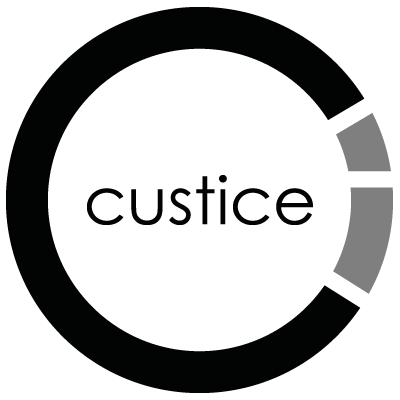 2014-03-27		1 (3)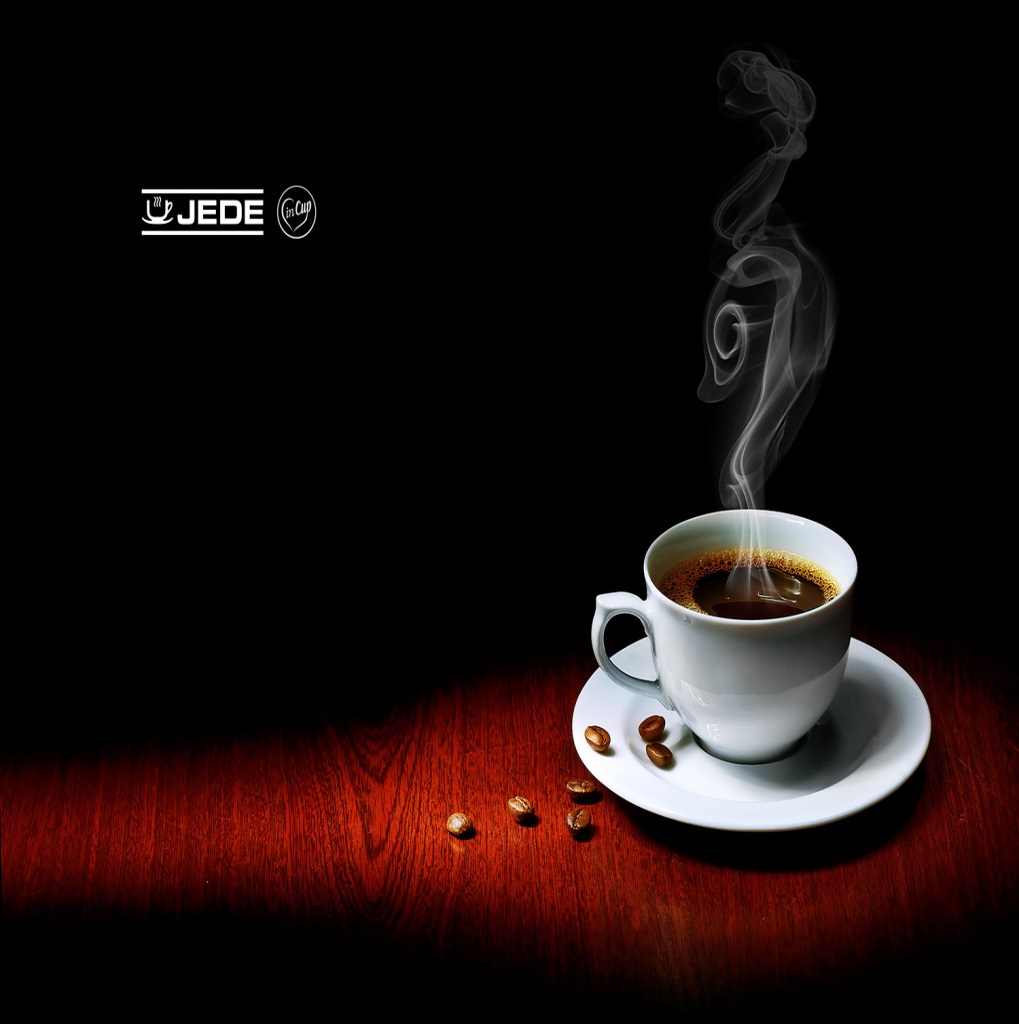 2014-03-27		2 (3)2014-03-27		3 (3)